Opakování Objem u těles je součin obsahu podstavy a výšky tělesa.Povrch těles je součet obsahů všech jeho stěn.		krychleObjem krychle		Povrch krychle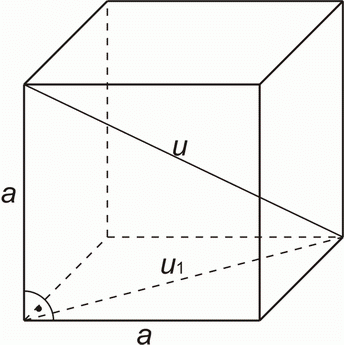 V = a.a.a = a3		S = 6.a.a = 6a2	
   	 	Tělesová úhlopříčka krychle – u	          Stěnová úhlopříčka krychle – ukvádr  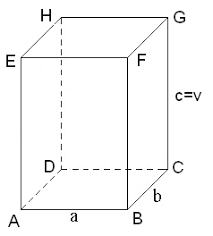 Objem kvádru			Povrch kvádruV = a.b.c			S = 2.(a.b + a.c + b.c)Řešené příkladyVypočítej povrch a objem krychle s hranou a = 5 cm.V = a.a.a = a3				S = 6.a.a = 6a2	V = 5.5.5				S = 6.5.5	V = 125 cm3				S = 150 cm2Vypočítej povrch a objem kvádru s hranami a = 4 dm, b = 3 dm, c = 9 dm.V = a.b.c			S = 2.(a.b + a.c + b.c)V = 4.3.9			S = 2.(4.3 + 4.9 + 3.9)V = 108 dm2			S = 2.(12 + 36 + 27)				S = 2.75 = 150 dm2